    Patricia BratuClasa a VI-a Anul 2017 a fost plin de realizări din punct de vedere al rezultatelor școlare. Sunt fericită că am ajuns la Olimpiada națională de fizică și că am făcut parte din echipa județului.  Am rămas cu o impresie deosebită, am fost extrem de fericită și mândră să concurez cu cei mai buni elevi din țară, să cunosc profesori de fizică de prestigiu, iar acest fapt mă ambiționează să merg mai departe încrezătoare.nostru .      In clasa a 6-a, am participat la o serie de concursuri și olimpiade școlare, astfel:  *Olimpiada județeana de matematică  *Cezar Ivănescu –concurs matematică, mențiune   *Ioan Spiridon –locul 1   *Calin Burdușel – concurs matematică, echipa scolii   *Public Speaking –locul 1       In clasa a 5-a am participat la :   *Olimpiada județeana de matematică  *Olimpiada județeana de limba si literatura romană  *Cezar Ivănescu – mențiune  *Ioan Spiridon – locul 1   *Premiul 1 –media 10Media 10- anul școlar 2016-2017+s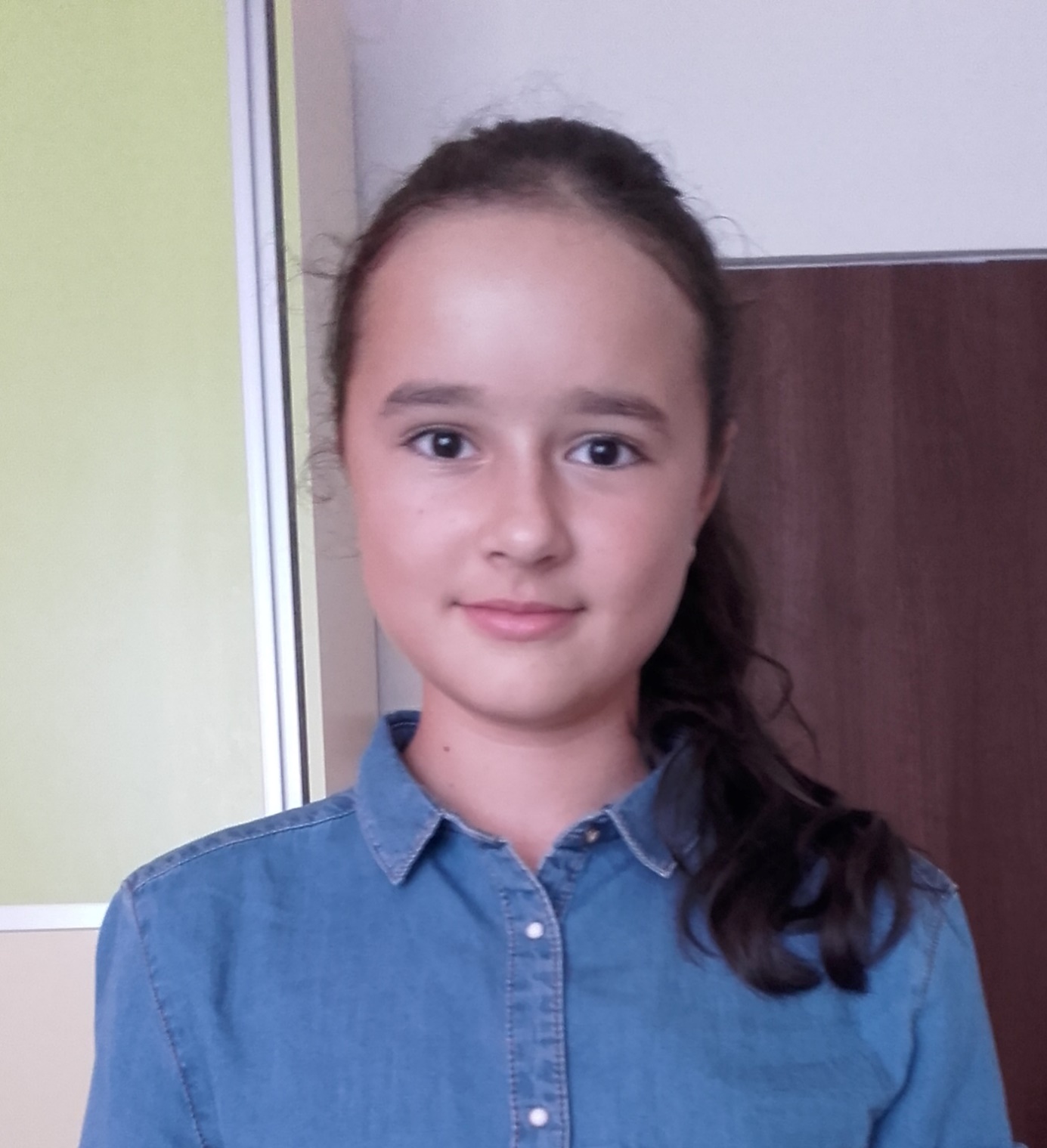 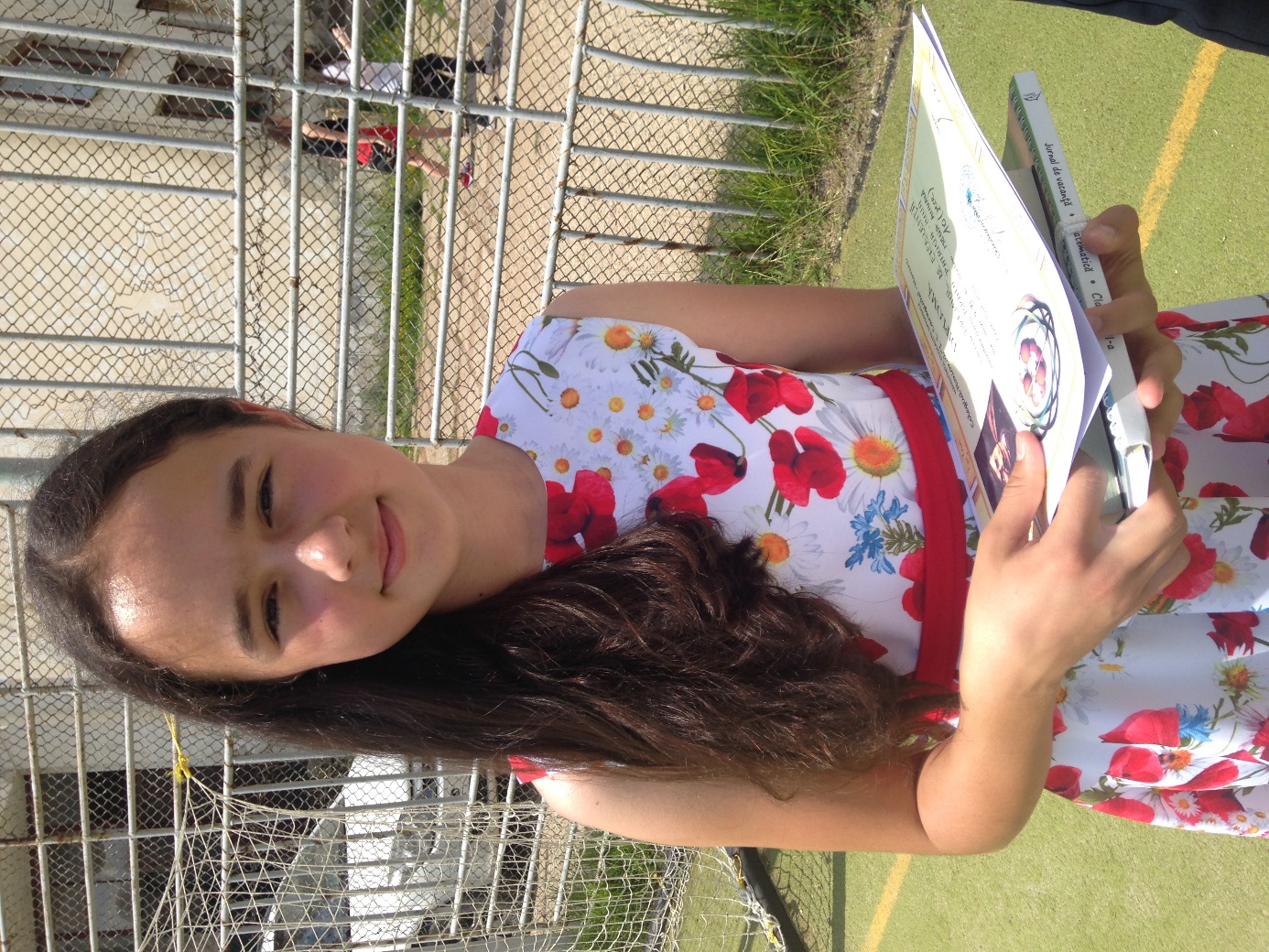 